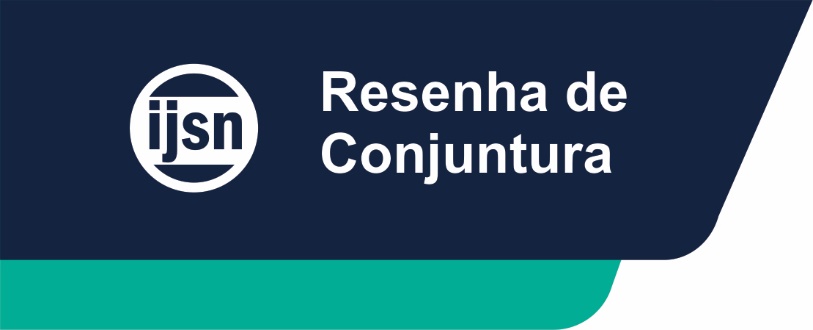 Em maio de 2023, a produção industrial capixaba, apresentou crescimento de +1,7% na comparação com abril de 2023, na série livre dos efeitos sazonais. Já no acumulado do ano, a indústria retraiu -1,7%.De acordo com a Pesquisa Industrial Mensal – Produção Física (PIM-PF), elaborada pelo Instituto Brasileiro de Geografia e Estatística (IBGE), em maio de 2023 a produção industrial capixaba apresentou crescimento de +1,7%, no confronto com o mês imediatamente anterior, na série com ajuste sazonal. Assim, o estado ocupou a sétima posição no ranking das unidades da Federação (UF’s), enquanto a média nacional apresentou ligeiro aumento de +0,3% (Tabela 1 e Gráfico 1). Na comparação interanual, o Espírito Santo apresentou aumento de +1,3% na produção industrial, alcançando a décima primeira posição no ranking dos estados pesquisados, com destaque para o Pará (+29,6%) na primeira colocação, seguido do Amazonas (+7,6%) e Pernambuco (+6,3%). Neste período, duas das cinco atividades industriais capixabas apresentaram resultados positivos na comparação com maio de 2022: Indústria Extrativa (+8,4%) e a Fabricação de produtos alimentícios (+7,9%). No entanto, as atividades de Fabricação de produtos minerais não metálicos (-20,7%), Metalurgia (-9,3%) e a Fabricação de celulose, papel e produtos de papel (+8,3%) apresentaram relevantes quedas na variação interanual (Tabela 1, Tabela 2, Gráfico 2 e Gráfico 4).   Considerando o peso das atividades na composição da taxa de crescimento do setor industrial capixaba, em comparação com maio do ano anterior, verifica-se um resultado positivo na Indústria Geral de +1,3%. Neste período, as duas atividades que contribuíram para esse resultado foram: a Indústria Extrativa (segmento de minérios de ferro pelotizados ou sinterizados e óleos brutos de petróleo e gás natural) (+5,1 ponto percentual (p.p)) e a Fabricação de produtos alimentícios (+0,5 p.p.). Por outro lado, as atividades da pesquisa que apresentaram contribuição negativa na comparação interanual foram: a Fabricação de produtos minerais não-metálicos (-2,3 p.p.), Metalurgia (-1,4 (p.p.) e a Fabricação de celulose, papel e produtos de papel (-0,5 p.p)) (Tabela 3). No acumulado do ano a indústria capixaba retraiu -1,7%, alcançando a décima primeira posição entre as UF’s, enquanto no Brasil a variação foi de -0,4%. As atividades responsáveis por esse resultado no estado foram: a Fabricação de produtos minerais não-metálicos (-19,6%), a Metalurgia (-10,7%), a Fabricação de celulose, papel e produtos de papel (-4,2%) e a Fabricação de produtos alimentícios     (-1,0%). Neste contexto, a única atividade que apresentou resultado positivo no acumulado do ano foi a Indústria Extrativa (+3,8%). O resultado positivo para a Indústria Extrativa está diretamente relacionado ao aumento na produção de pelotas no período. Corroborando a esse resultado a indústria petrolífera no estado, vem retomando a sua capacidade produtiva de petróleo e gás natural em 2023. No mês de maio de 2023, em relação a abril de 2023, a produção de petróleo cresceu (+2,7%) e enquanto a produção de gás natural (+16,4%), segundo os dados da Agência Nacional do Petróleo (ANP) (Tabela 1, Tabela 2, Tabela 3 e Gráfico 3). Diretor Presidente | Pablo Silva Lira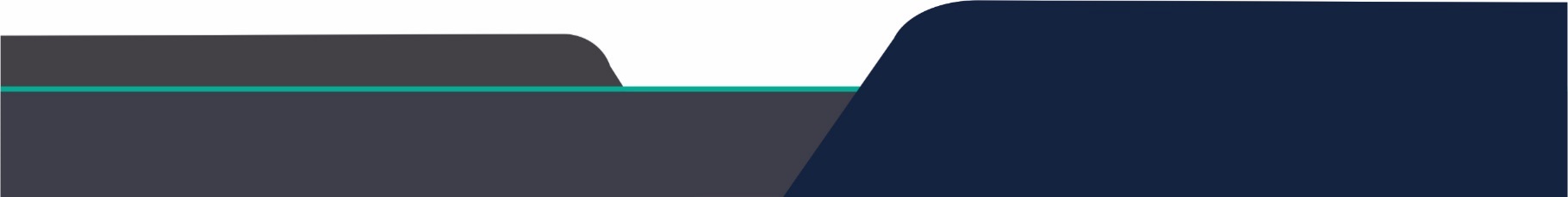 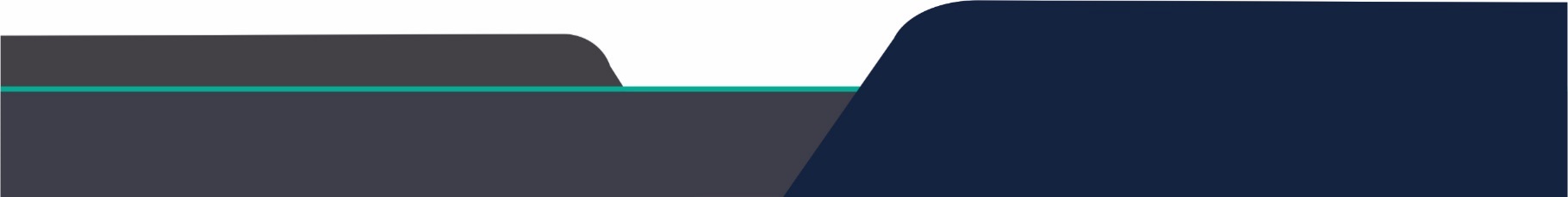 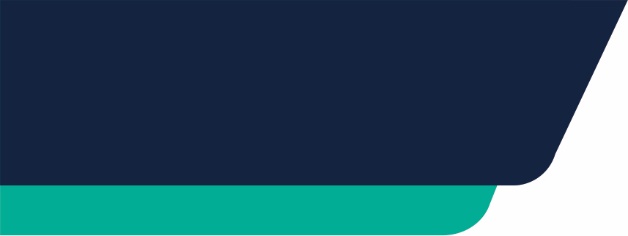 AtividadesTaxa de Variação (%)Taxa de Variação (%)Taxa de Variação (%)Taxa de Variação (%)AtividadesCom Ajuste SazonalSem Ajuste SazonalSem Ajuste SazonalSem Ajuste SazonalAtividadesMai23/ Abr23Mai23/ Mai22Acumulado 
no ano*Acumulado 
12 meses**Brasil0,31,9-0,40,0Nordeste1,5-2,7-4,0-3,6Amazonas12,87,610,47,1Pará1,829,65,2-2,6Maranhão--9,6-0,6-Ceará0,8-8,1-4,4-5,3Rio Grande do Norte-4,21,3-Pernambuco5,66,3-2,1-4,8Bahia-2,4-3,3-3,7-3,1Minas Gerais1,05,26,22,3Espírito Santo1,71,3-1,7-9,5Rio de Janeiro-1,52,92,83,7São Paulo2,92,6-1,80,6Paraná5,35,00,7-2,9Santa Catarina-2,7-4,4-4,5-3,9Rio Grande do Sul-0,1-0,4-6,4-1,7Mato Grosso do Sul-4,51,6-Mato Grosso3,25,3-1,68,5Goiás0,00,2-1,3-1,7AtividadesTaxa de Variação (%) – Sem Ajuste SazonalTaxa de Variação (%) – Sem Ajuste SazonalTaxa de Variação (%) – Sem Ajuste SazonalAtividadesMai23/ Mai22Acumulado 
no ano*Acumulado 
12 meses**BrasilIndústria Geral1,9-0,40,0Indústria Extrativa12,04,7-0,1Indústria de Transformação0,3-1,2-0,1Fabricação de produtos alimentícios5,82,00,9Fabricação de celulose, papel e produtos de papel1,80,13,1Fabricação de produtos de minerais não metálicos-6,2-9,1-7,4Metalurgia-1,2-3,7-4,4Espírito SantoIndústria Geral1,3-1,7-9,5Indústria Extrativa8,43,8-14,4Indústria de Transformação-9,6-10,5-9,1Fabricação de produtos alimentícios7,9-1,0-7,1Fabricação de celulose, papel e produtos de papel-8,3-4,20,9Fabricação de produtos de minerais não metálicos-20,7-19,6-15,9Metalurgia-9,3-10,7-9,3AtividadesSem Ajuste SazonalSem Ajuste SazonalSem Ajuste SazonalAtividadesMai23/ Mai22Acumulado 
no ano*Acumulado 
12 meses**Indústria Geral1,3-1,7-9,5Indústria Extrativa5,12,3 - Fabricação de produtos alimentícios0,5-0,1 -Fabricação de celulose, papel e produtos de papel-0,5-0,3 - Fabricação de produtos de minerais não metálicos-2,3-2,1 - Metalurgia-1,4-1,6 -